ПРИМЕНЕНИЕ ТЕХНОЛОГИИ ТВОРЧЕСКОЙ МАСТЕРСКОЙ ПРИ ОБУЧЕНИИ ФИЗИКИ СТУДЕНТОВ МЕДИЦИНСКОГО КОЛЛЕДЖА Н.Н. Быбина,кандидат педагогических наук, ГБПОУ «Челябинский медицинский колледж»,г. Челябинск Преподаватель  на современном занятии должен выступать в роли организатора деятельности студентов. Поэтому перед преподавателем стоит  задача - научить студентов учиться самостоятельно.Построить процесс занятия таким образом, чтобы, используя различные источники, студенты, могли бы сами добывать знания, поможет методика обучения «Педагогические мастерские». Педагогические мастерские –  нестандартная форма учебного процесса, которая создает творческую атмосферу, психологический комфорт, способствует росту личности студента [1]. Выделяются основные этапы творческой мастерской:Индукция (поведение) – это этап, который направлен на создание эмоционального настроя и мотивации студентов к творческой деятельности.  Деконструкция – на этом этапе  осуществляется работа с информационным материалом,  учебниками, компьютером и другими источниками.Реконструкция – создаются творческие работы: рисунки, идёт работа по выполнению заданий, которые даёт преподаватель.Социализация –  работа в группах, ответы сообщаются всей группе. На этом этапе студент учится говорить. Афиширование – это вывешивание, наглядное представление результатов деятельности преподавателя и студентов. Разрыв – это кульминация творческого процесса, новое выделение студентом предмета и осознание неполноты своего знания, побуждение к новому углублению в проблему. Рефлексия – это анализ студентом осуществлённой им деятельности.Технологию творческих мастерских я использовала на обобщающем занятии  физики по теме «Динамика», были рассмотрены вопросы касающиеся особенностей сил действующих в природе. Студенты  разбиваются на группы в соответствии с ситуационной задачей:1. Лошадь тянет телегу.2. Мальчик тянет санки в горку.3. Рабочий тянет груз.4.Движение математического маятника.Студентам предлагается схематическое изображение взаимодействия сил и  изобразить силы, действующие на тело.При обсуждении заданий в группах  студенты должны выстроить план-ответа на вопрос и оформить плакат выступления  группы. При выступлении других групп все остальные записывают краткий конспект освещаемых вопросов. При завершении выступления группы участвуем в обсуждении доклада, задают вопросы докладчикам. Все виды  деятельности оцениваются по 10 балльной шкале.Таблица 1Баллы за работу на занятииПриведу пример заданий для первой группы: Задание для 1  группы  В задачи группы входит:На этапе обсуждения ситуационных задач рассмотреть следующие вопросы:какие силы действуют на человека или предмет студентам предлагается схематически изобразить взаимодействия сил, действующие на телоНа  занятии решить предложенные задачи.Выработать единый доклад от группы (продолжительностью не более 12 минут) и представить его с обязательным сопровождением иллюстрирующими материалами.Участвовать в обсуждении результатов работы других групп.Осуществить рефлексию собственной деятельности и других участников семинара.Для выполнения  заданий рекомендуется использовать следующую литературу:Основная литература:       1.	 Дмитриева В.Ф. Физика для профессий и специальностей технического профиля: учебник  для учреждений сред. проф. образования. — М.: Издательский центр «Академия», 2015.       2.	 Дмитриева В.Ф. Физика для профессий и специальностей технического профиля. Сборник задач: учеб. пособие для студ. учреждений сред. проф. образования. — М.: Издательский центр «Академия», 2017. Задача №1 для 1 группы «Лошадь тянет телегу» (рис. 1)какие силы действуют на человека или предмет; студентам предлагается схематически изобразить  силы, действующие на тело.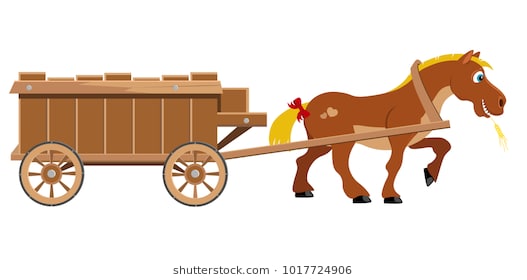 Рис. 1. Задача «Лошадь тянет телегу»Задача № 2: Два тела, связанные невесомой нерастяжимой нитью (см. рис. 2) тянут с силой 15 Н вправо по столу. Массы брусков m1=  и m2 = ,         μ = 0,1. С каким ускорением движутся бруски?  Чему равна сила натяжения нити? 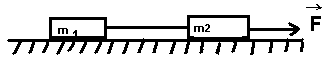 Рис. 2. Задача №2Для того чтобы проверить эффективность применяемой методики сравнивались результаты обучения одной и той же группы студентов, но в разное время (в начале изучения темы и в конце) по результатам текущего и отсроченного контроля.      На данном этапе педагогического эксперимента осуществлялась также проверка эффективности применяемой технологии педагогических мастерских и  обучения физике студентов на основе анализа динамики изменения качеств усвоения знаний и умений (табл. 1).            Таблица 1Данные об изменении знаний и умений студентов по физикеТаким образом, из приведенных данных видно, что абсолютный и относительный приросты среднеарифметического значения балла по курсу «Физика» у студентов экспериментальных групп оказался выше, чем у студентов контрольных групп. Значит, применяемая технология педагогических мастерских в процессе обучения студентов медицинского колледжа  физике дала положительный результат.                                                                        На рисунке 3 указано     эмоциональное   отношение    студентов    к  предмету физика. Эмоциональное отношение к физике у   студентов возросло после внедрения технологии творческих мастерских.              Экспериментальная группа           Контрольная группаРис. 3. Эмоциональное отношение  студентов медицинского колледжа к занятиям по физикеВ заключении отметим, что методика  творческих мастерских позволяет изучать учебный материал по физике на разных уровнях (репродуктивном, конструктивном, продуктивном). При выполнении домашнего задания, работы в группах на занятии студенты выполняют задания базового и профильного уровня.Список литературы:Педагогические мастерские Франция – Россия /под ред. Э.С. Соколовой. – М.: новая школа, 1997. – 128 с.№Вид деятельности студентаБаллы1Работа в группах32Выступление с докладом33Участие в обсуждении результатов работы других групп14Ведение тетради3ГруппыЧисло студен-тов в группахСреднее арифметическое значение баллаСреднее арифметическое значение баллаΔХ=Х2-Х1Δ=ΔХэ-ΔХкГруппыЧисло студен-тов в группахI до изуч. темыХ1II после изуч. темыХ2ΔХ=Х2-Х1Δ=ΔХэ-ΔХкЭ (А1/9-1)193,43,90,50,32,5К (М1/9-4)193,03,20,20,32,5